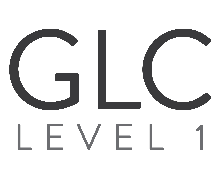 Life App FormFOR SUBMISSION Congratulations! You are now a few steps away from completing the GLC Level 1 Training.To join the GLC Graduation and be accredited to continue with the GLC Level 2 Essentials Training, please check if you have fulfilled the following requirements:Finished Books 1-4 (check which format) Face-to-face / BSG / Large Group ClassGLC Zoom ClassGLC OnlineGLC in Small Groups (Dgroup leader to use the GLC in Small Groups Verification Form)Registered as a Dgroup Member at https://smallgroups.ccf.org.ph Attended a True Life (Encounter 1) retreat. Date attended: __________________________Accomplished this Life App Form (signed/attested by your Dgroup Leader) Please accomplish the following items using your own words. English or Filipino may be used.I. PERSONAL TESTIMONYUsing the space below and back, share with us your personal testimony. Start with your LIFE BEFORE CHRIST, YOUR TURNING POINT and your PRESENT LIFE IN CHRIST. (You may refer to Book 1 Appendix B).________________________________________________________________________________________________________________________________________________________________________________________________________________________________________________________________________________________________________________________________________________________________________________________________________________________________________________________________________________________________________________________________________________________________________________________________________________________________________________________________________________________________________________________________________________________________________________________________________________________________________________________________________________________________________________________________________________________________________________________________________________________________________________________________________________________________________________________________________________________________________________________________________________________________________________________________________________________________________________________________________________________________________________________________________________________________________________________________________________________________________________________________________________________________________________________________________________________________________________II. PRAY, CARE, SHARE (START WITH YOUR FAMILY AND RELATIVES)GLC aligns with the Acts 1:8 thrust that ministry flows outward from one’s Jerusalem, Judea, Samaria, and to the “remotest part of the earth”. For you as a GLC Level 1 trainee, one’s Jerusalem is translated to reaching your own family. List down at least three (3) names of your family members or relatives to whom you did “Pray, Care, Share”.Briefly describe your gospel sharing experience. Describe any challenges you encountered and how you overcame them. Please share how many responded positively – prayed to accept Christ with you, and how many are open to being discipled.--------------------------------------------------------------------------------------------------------------------------DGROUP LEADER’S ATTESTATION and ENDORSEMENT (TO BE FILLED OUT BY DGROUP LEADER)This is to certify that _______________________________________ is a registered member of my Dgroup and I verify that what he/she has stated in this Life Application form is true and correct. Do you endorse him/her to start discipling?          YES       	    NOT YET.  If not, please state reason: ________________________________________________________________________________________________________________________________________________________________________________________________________________________________________________________________________________________________								Signed: ______________________________________									                 	Dgroup Leader’s Name / Date	18 And Jesus came up and spoke to them, saying, “All authority has been given to Me in heaven and on earth. 19 Go therefore and make disciples of all the nations, baptizing them in the name of the Father and the Son and the Holy Spirit, 20 teaching them to observe all that I commanded you; and lo, I am with you always, even to the end of the age.” – Matthew 28:18-20 NASBPlease PRINT your answers.Name ___________________________________________________________________________                      (Last Name)                   		              (First Name)                                  (M.I.)              Please answer the following questions:Are you a Dgroup Leader?       Yes        No If Yes, when did you start? _________________ How many members are attending? ________How many of your members are leading their own Dgroup? _________How many generation of disciples do you have in your network (include yourself)? _________ How many persons were you able to evangelize while taking GLC Level 1? _________a) Which GLC Level 1 module (BOOKS 1 - 4) did you like best? Why? ___________________________________________________________________________________________________________________________________________________________________________________________________________________________________________________What ministry did you join in the course of taking GLC Level 1?___________________________________________________________________________________________________________________________________________________________________________________________________________________________________________________What sacrifices did you make to be able to finish GLC Level 1? Was it worth it? Why?___________________________________________________________________________________________________________________________________________________________________________________________________________________________________________________Note: You may use the back portion in case you need more space.GLC Privacy Information Agreement:The information collected and stored will be used solely for the purpose of GLC, which is not limited to check in and registration process during the related events and activities. Changes will only be made upon the collection of updates by GLC and/or the request of the participant. Any and all disposal of data will be carried out securely and within the timeframe provided by CCF. Information stored in a Third-Party Database System is subject to the Privacy Policy of CCF. The participant waives any and all possible liability upon the disclosure of personal data to CCF._____________________________			____________________       	       Printed Name & Signature			       Date (mm/dd/yy)Name:Email Address: Mobile Number:Dgroup Leader:Date:Area Pastor:NAMERELATION TO PERSONDATE OF SHARINGDATE OFFOLLOW UP1.2.3.